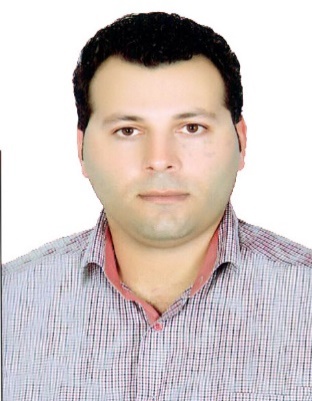 MohsenMohsen.373668@2freemail.com  Professional SummaryElectrical Engineer with exceptional problem solving and troubleshooting skills seeking a position in which these skills can be utilized and enhanced for the betterment of the company.Core QualificationsExcellent knowledge of the installation and maintenance of electrical systems and equipmentUnderstanding of all the applications of electrical engineeringGreat teamwork abilities on group projectsExcellent communication skills when working with othersProficient in mathematics and computer technologyCapable of reading or writing diagrams and instructions for electrical panels or equipmentEfficient in time management and able to fulfill deadline requirementsExperienceElectrical Inspector                                                                                                                   11/2014 - PresentPersian Gulf Star Oil Company                                                                                               Hormozgan-IranInspected all electrical and control systems throughout the building to ensure efficiency and proper functioningInspected all electrical and instrument equipment installation throughout the plantLed project teams delegating specific tasks to each engineerOrdered supplies for the installation and/or maintenance of electrical and instrument equipmentResearch the latest technology regarding electrical engineering as well as competitor systems and productsElectrical Engineer                                                                                                                   10/2010- 11/2014Sakoo consultant engineering co                                                                                                   Tehran, Iran Inspection on Installation main and auxiliary electrical equipment and ensure it is running efficiently in all power plant unit’s Inspection on Installation instrument devices according to P&ID and Hook Up in all power plant unit’s Meet with other engineers to discuss new possibilities and projects for the companyWork with computer software to draft plans and diagrams for electrical and control systemsCheck the power plant unit’s documents for any contradiction and expose to discussion with Central Office Electrical Technician                                                                                                                01/2008- 02/2010Tavan Gostar Daghigh	                                                                          Marib, Bani hareth, sana’a – Yemen  Installation new electrical equipment both main and auxiliary Installation instrument devices and their Process test’s  Maintenance and operation the main and auxiliary equipment’s Pre-commissioning and commissioning all control and protection cabinet’s Electrical Technician                                                                                                               08/2007- 09/2008Tavan Gostar Daghigh	                                                                                      asaluye – Hormozgan – Iran   Installation new electrical equipment both main and auxiliary Installation instrument devices and their Process test’s  Maintenance and operation the main and auxiliary equipment’s Pre-commissioning and commissioning all control and protection cabinet’s Building Electrician                                                                                                              08/2003- 03/2005FreelancePerformed building electrician for installation of power/lighting panels, RSC/PVC pipe & wiring layout, lighting fixture, small power, fire alarm system and motor control circuit.Identifying and wiring panels, gears, junction boxes, switches, receptacles, occupancy sensors, etc.EducationBachelor’s Degree                                                                                                                        XXXX - XXXXElectrical Engineering Sapkoo University                                                                                          Tehran, IRAssociated Degree                                                                                                                       XXXX - XXXXElectrical Engineering Azad kamalvand University                                                    Khorramabad, Lorestan, IRDiploma                                                                                                                                       XXXX - XXXXVocational School                                                                                                        Khorramabad, Lorestan, IRLanguages Persian: NativeEnglish: Intermediate Germany: beginnerSkills Building Electrician Industrial Electrician  Computer operator Certificated and rewardsReceive a citation from IWPC executive manager of SIAH BISHE pumped storage power plant Driving License: BIelts: Grade 5Industrial Electricity Building Electricity ComputerPLC S7 200 – 300PLC LOGO SIEMENSWINCC